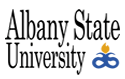 ALBANY STATE UNIVERSITYCollege NameDepartment NameCOURSE	             COURSE TITLE	                  CRN	CREDIT HOURS	X semester hoursPREREQUISITESCo-REQISITES (if applicable)	INSTRUCTOR	Instructor	Email		 	Telephone		Alternate Telephone Number		Office Hours (include schedule for virtual hours for chats, etc.)	CLASS MEETING TIMES	CLASS MEETING LOCATION	COURSE REQUIREMENTS (include required texts, materials, reading lists, lab journals, proctored exams, online requirements, etc.)	Course Description (Get this from catalogue)Program Learning Outcomes (PLOs):Add according to your programsExpected Student Learner Outcomes (SLOs)As a result of completing this course the student should be able to:List of the expected student learning outcomes that should be learned during the course Include internationalization/global learning SLOs (as appropriate)The SLOs MUST be measureable                Course ObjectivesList the objectives that support the mastery of the SLOsMust be aligned to the SLOsCourse Activity ComponentsActivities that are aligned and support development of the student learning outcomesActivities include projects, research papers, laboratories, field and clinical experiencesCourse Assessment ComponentsList the assessments for the course that are aligned to and measure the student learning outcomesI. Course Schedule (this can be as detailed as is appropriate for student learner level)II. Method of Student EvaluationProvide a description of graded assessments that are aligned to the student learning outcomes. Course Grading PolicyProvide a statement on your grading policy and procedures.  Be clear and concise so all students understand what each is being graded on.ASSESSMENT           The final grade in the course will be determined as follows: (modify as needed)				Participation				10%				Tests/Quizzes/Midterm			30%				Written Assignments/Labs/Other		20%				Comprehensive Final Project	/eportfolio/Final	40%COURSE GRADES     The final grade in the course is defined as follows:III. Course PoliciesCourse Information and Instructor ExpectationsYou should cover any rules and regulations in this section.  If you want the students to know your expectations be clear about what you want (cell phone usage, tardy, attendance, etc.)Academic Honesty/IntegrityProvide the instructor statement on academic honesty, plagiarism, etc.  (See ASU Student Handbook for rules on academic honesty/integrity Page 62)https://www.asurams.edu/docs/handbooks/students/2017-Student-Handbook.pdf#search=student%20handbook The consequence for a violation of the Academic Honesty Code is “zero points” for the assignment. Add any additional information related to your discipline.Please use the URL http://www.asurams.edu/syllabi-links in your syllabus template.  That single URL leads to the following pages:Counseling and Disability ServicesSexual Misconduct InformationStudent Code of ConductCampus Carry PolicyUniversity Learning CentersIntegration of Technology     The use of technology is integral to the course design.  You should have access to a computer (e.g., computer lab, library, home, or work), a general knowledge of the operation and care of a computer, and know some basic troubleshooting techniques. You should also have some basic understanding of how to use the Internet to seek, find, and retrieve information. Should you experience technology difficulties, please consult Information Technology Services, https://www.asurams.edu/technology/, for assistance with common issues.     All candidates should have a workable (functioning) ASU e-mail account, know how to send and retrieve e-mail messages with and without an attached file, know how to attach a file to an e-mail message, and how to download and open attached files.  To ensure that you receive timely communications, it is your responsibility to notify the professor immediately of any changes to your e-mail address. All candidates should also know how to access the course in GAVIEW and be able to complete and submit assignments.*NOTE: “ASU RAMmail account is the university’s official means of electronic communication with students. Students are required to use the ASU website (www.asurams.edu) and RAMmail for important university’s official information on financial aid, current class schedule, registration holds, account balances, etc. In order to communicate with students by other means as needed, each student is required to provide the university with his/her current telephone number(s) and mailing address via BannerWeb.” Course Attendance PolicyProvide a statement of your attendance policy OR use the ASU Policy from the most recent policy handbook. Please refer to the following link for attendance policy: https://www.asurams.edu/academic-affairs/academic-catalogs/ Class Cancellation PolicyProvide a statement of your class cancellation policy OR use the ASU Policy from the most recent policy handbook.Inclement Weather and Catastrophic/Pandemic Readiness StatementIn the event of a campus emergency due to unintended disturbances, the syllabi and course delivery are subject to change. This includes course requirements, deadlines and grading percentages.  First, review all information on the ASU homepage for information and important announcements. Second, if the course is not able to meet face-to-face, students should immediately log onto GaVIEW and read any announcements and/or alternative assignments or by contacting my email address:  xxxx@asurams.edu or my office phone/cell xxx-xxx-xxxx. Important University DatesPlease refer to the online calendar for additional information:https://www.asurams.edu/enrollment-management/office_of_the_registrar/academic-calendar/index.phpIV. Directions for and Description of learner-centered Activities/Exercises/Projects/Labs/Written Assignments with Associated Rubrics (Provide students with a rubric for each graded assignment or opt for a general rubric to grade your assignments)I have received a copy of the syllabus for this course. I have read and understand the requirements necessary to successfully complete this course and I understand that it is my responsibility to follow the policies set forth and complete the work required in order to pass this course.Once again, I am also acknowledging my understanding of the Academic Honesty Policy, the Honor Code, and all other Program Handbook policies.I have received a copy of the syllabus for the course and understand the requirements for successful completion of this course.Student Name: (Print)    ___________________________________Student Signature:	____________________________________Date:			____________________________________Bibliography/ReferencesAdd your reference list with appropriate and current references.AssignmentsAssignmentsAssignmentsDateTopics Aligned with Student Learning OutcomesActivity/LabHomeworkDatesProvide a topical outline of what will be covered each week/day/unitAdd as many lines as needed to complete the topical outline and scheduleActivity and/or DescriptionActivity and/or DescriptionMaximum Possible ScoreAssignmentsModify as needed1Participation100 pts2Tests/Quizzes/Midterm300 pts 3Written Assignments/Labs/Other200 pts4Comprehensive Final Project/eportfolio/Final400 pts Total Points1000 ptsGrade EquivalentPercentage EquivalentA100 – 90 B89 – 80 C79 – 70 D69 – 60F                                                    59 and belowStudents with Disabilities:     If you are a student with a disability, you should consult the Testing & Disability Services to identify which accommodations might be needed for this course.  Please contact the course instructor as soon as possible to discuss your needs. Rubric for Assignment XRubric for Assignment XCategoryUnacceptable – 1Acceptable - 3Target – 5Scale19 points and below25 – 20 pts30 - 26 points